О внесении изменений в постановление администрации Верхнесалдинскогогородского округа от 16.08.2016 № 2634 «Об утверждении Порядка выдачи акта обследования состояния жилого дома и (или) хозяйственных построек с целью определения потребности населения в древесине для собственных нужд на территории Верхнесалдинского городского округа»В соответствии со статьей 30 Лесного кодекса Российской Федерации, Законом Свердловской области от 03 декабря 2007 года № 152-ОЗ «О порядке и нормативах заготовки гражданами древесины для собственных нужд на территории Свердловской области»ПОСТАНОВЛЯЮ:Приложение № 2 к Порядку выдачи акта обследования состояния жилого дома и (или) хозяйственных построек с целью определения потребности населения в древесине для собственных нужд на территории Верхнесалдинского городского округа, утвержденному постановлением администрации Верхнесалдинского городского округа от 16.08.2016 № 2634 (в редакции постановлений администрации Верхнесалдинского городского округа от 14.03.2018 № 819, от 14.12.2018 № 3394) изложить в новой редакции (прилагается). Внести изменения в состав комиссии по определению потребности населения в древесине для собственных нужд на территории Верхнесалдинского городского округа, утвержденный постановлением администрации Верхнесалдинского городского округа от 16.08.2016 № 2634 (в редакции постановлений администрации Верхнесалдинского городского округа от 14.03.2018 № 819, от 14.12.2018 № 3394), изложив его в новой редакции (прилагается).Настоящее постановление вступает в силу с момента его опубликования.Настоящее постановление опубликовать в официальном печатном издании «Салдинская газета» и разместить на официальном сайте Верхнесалдинского городского округа http://www.v-salda.ru.6.    Контроль за исполнением настоящего постановления возложить на       заместителя главы администрации по жилищно-коммунальному хозяйству, энергетике и транспорту В.В. Соловьева.Глава Верхнесалдинского городского округа                                   М.В. СавченкоАктобследования состояния жилого дома и (или) хозяйственных построек____________________________________________________(адрес)от______________20___г.Комиссия по определению потребности населения в древесине для собственных нужд на территории Верхнесалдинского городского округа в составе заместителя главы администрации по ЖКХ, энергетике и транспорту (председатель комиссии), заведующего отделом архитектуры и градостроительства администрации (заместитель председателя комиссии), начальника отдела по управлению имуществом (член комиссии), инженера-строителя МБУ «Служба городского хозяйства» (член комиссии)произвела осмотр дома по адресу__________________________________________,определила: ___________________________________________________________________________________________________________________________________,(состояние жилого дома и хозяйственных построек)решила: _______________________________________________________________________________________________________________________________________(решение о выделении (не выделении) деловой древесины на ремонт)СОСТАВкомиссии по определению потребности населения в древесине для собственных нужд на территории Верхнесалдинского городского округа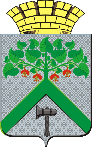 АДМИНИСТРАЦИЯВЕРХНЕСАЛДИНСКОГО  ГОРОДСКОГО  ОКРУГАПОСТАНОВЛЕНИЕАДМИНИСТРАЦИЯВЕРХНЕСАЛДИНСКОГО  ГОРОДСКОГО  ОКРУГАПОСТАНОВЛЕНИЕАДМИНИСТРАЦИЯВЕРХНЕСАЛДИНСКОГО  ГОРОДСКОГО  ОКРУГАПОСТАНОВЛЕНИЕот_________________ №__________г. Верхняя СалдаПриложение № 2к Порядку выдачи акта обследования состояния жилого дома и (или) хозяйственных построек с целью определения потребности населения в древесине для собственных нужд на территории Верхнесалдинского городского округаПредседатель комиссииЗам. председателя комиссииЧлен комиссииЧлен комиссии1.СОЛОВЬЕВВиктор Вениаминович- заместитель главы администрации городского округа по ЖКХ, энергетике и транспорту, председатель комиссии2.ЗЫКОВНикита Сергеевич- заведующий отделом архитектуры и градостроительства администрации, заместитель председателя комиссии3.МИХАЙЛОВАлексей Петрович- начальник отдела по управлению имуществом администрации, член комиссии4.По согласованию- инженер-строитель МБУ «Служба городского хозяйства», член комиссии